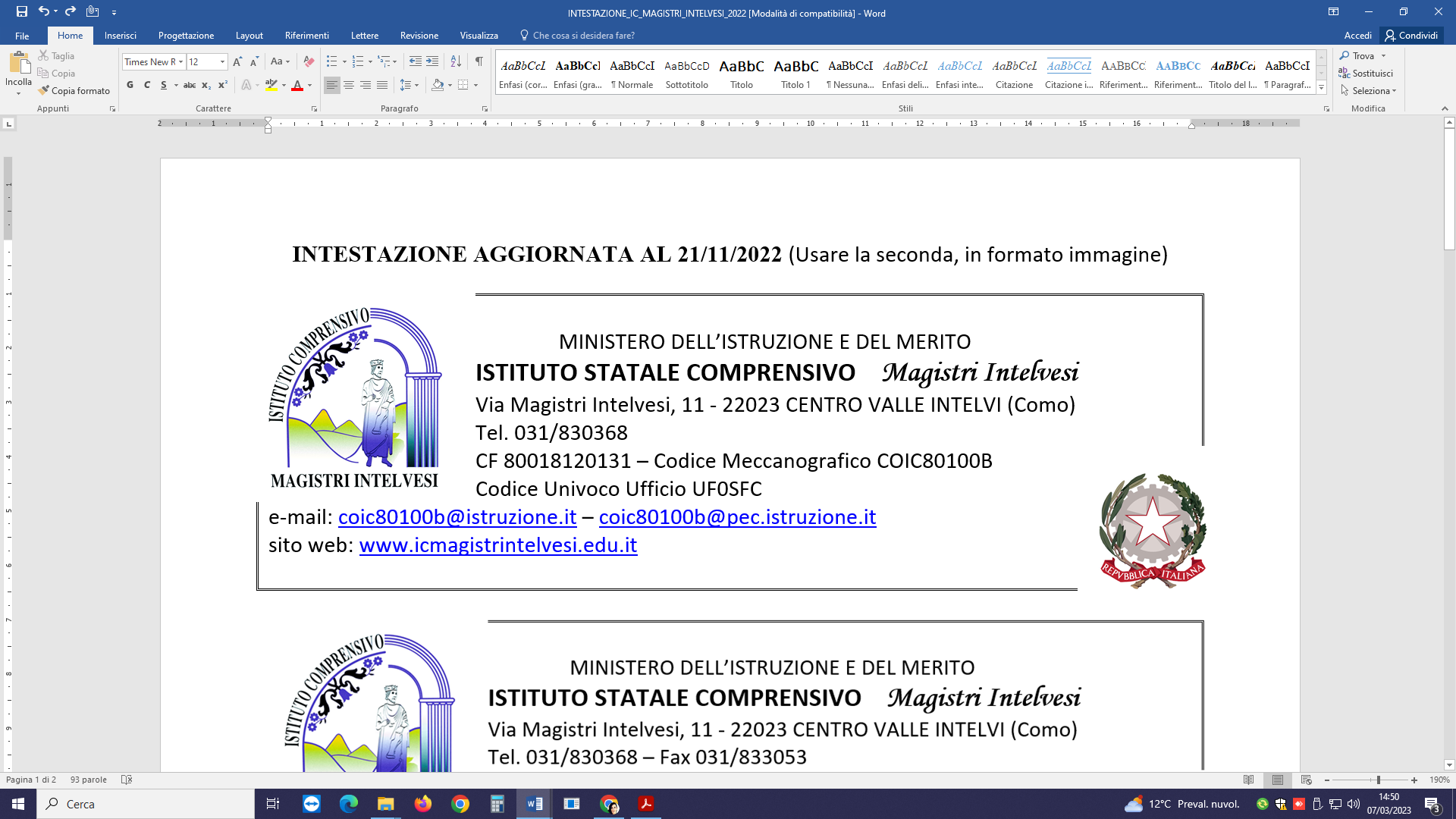 SCUOLA SECONDARIA DI I GRADO - ANNO SCOLASTICO_________________RELAZIONE FINALE DISCIPLINARE DEL PROF. _______________________________Docente di _____________________________  della classe _____[N.B. I docenti titolari in più classi per la medesima disciplina o in più discipline per la medesima classe, potranno redigere una sola relazione personale, descrivendo in maniera discorsiva le specificità di ciascuna classe/disciplina]SITUAZIONE DI PARTENZA DELLA CLASSE ED EVOLUZIONI NEL CORSO DELL’A.S.(Descrivere in modo discorsivo) …SVOLGIMENTO DELLE ATTIVITÀ PROGRAMMATE ALL’INIZIO DELL’ANNOLe attività programmate, compresi i progetti, sono state svolte: [ ] TUTTE     [ ] NON TUTTELe eventuali riduzioni sono motivate da: [ ] mancanza di tempo      [ ] inserimento di altre attività disciplinari e interdisciplinari [ ] mancanza di mezzi e strumenti necessari [ ] scarsa rispondenza degli alunni (basso livello attentivo, scarsa rielaborazione domestica, impegno non adeguato e superficialità nello studio)[ ] frequenti assenze degli alunni[ ] inserimento di nuovi alunni in corso d’anno scolastico[ ] assenze personali per malattia o altro[ ] capacità degli alunni   [ ] rimodulazione della programmazione in seguito all’introduzione della didattica a distanza/quarantena fiduciaria di classe[ ] altro (specificare)   Allegare il programma effettivamente svoltoMETODOLOGIE DIDATTICHE PREVALENTEMENTE ADOTTATEPIATTAFORME E STRUMENTI UTILIZZATI Tipologia di gestione delle interazioni con gli alunni durante la DDIMEDIATORI DIDATTICI UTILIZZATI MODALITÀ E STRUMENTI DI VERIFICA (mantenere le voci che interessano/modificare/aggiungere)La valutazione in itinere è stata formulata sulla base dei seguenti criteri:- …--La valutazione finale è stata formulata sulla base dei seguenti criteri:i risultati dell’apprendimento in rapporto al percorso dell’alunno, considerando il livello di partenza e gli eventuali miglioramenti;il livello di partecipazione alle attività e la capacità di collaborazione dimostrata;l’impegno e l’interesse manifestati…PERSONALIZZAZIONE PER GLI ALLIEVI CON BES (breve descrizione delle differenziazioni proposte, degli strumenti compensativi e delle misure dispensative che si sono rivelati necessari e utili per l’apprendimento della disciplina) …RISULTATI RAGGIUNTI DALLA CLASSE IN MERITO AGLI OBIETTIVI DELLA PROGRAMMAZIONE (indicare i nominativi)I risultati positivi sono da attribuire a (indicare il grado di incidenza)I risultati non sufficienti sono da attribuire a (indicare il grado di incidenza)EVENTUALI ATTIVITÀ DI RECUPERO/POTENZIAMENTO/SOSTEGNO (segnare le voci che interessano e l’esito in modo discorsivo)RAPPORTI CON LE FAMIGLIE (andamento, particolari problematiche emerse,…) (Specificare in modo discorsivo) …I canali utilizzati sono stati (segnare le voci che interessano)[ ] Registro elettronico[ ] Mail[ ] Colloqui telefonici[ ] Videoconferenze con Google Meet[ ] Altro (specificare)RAPPORTI CON I COLLEGHI CONTITOLARI DELLA CLASSE…Segnalare eventuali compiti/attività assegnate e da svolgere durante l’estate: …Centro Valle Intelvi, _____________                                                                                 FIRMA 								____________________________________                                                                                        			                                                                           			         Lezione frontaleDidattica digitaleLezione dialogataCircle timeLavoro di gruppoBrainstormingLavoro a coppieRealizzazione di schemi e mappe concettualiPatti educativi individualizzati con alunni in stato di disagioAttività laboratorialeInterventi a fasce di livello (classi aperte)Attività trasversali /multidisciplinariInterventi individualizzati:  	- Recupero- Consolidamento- Potenziamento- Correzione collettiva sistematica dei compiti - Correzione individuale del lavoro domesticoClassi aperte Interventi individualizzati:  	- Recupero- Consolidamento- Potenziamento- Correzione collettiva sistematica dei compiti - Correzione individuale del lavoro domesticoMetodo della ricercaInterventi individualizzati:  	- Recupero- Consolidamento- Potenziamento- Correzione collettiva sistematica dei compiti - Correzione individuale del lavoro domesticoMetodo induttivoInterventi individualizzati:  	- Recupero- Consolidamento- Potenziamento- Correzione collettiva sistematica dei compiti - Correzione individuale del lavoro domesticoMetodo deduttivoInterventi individualizzati:  	- Recupero- Consolidamento- Potenziamento- Correzione collettiva sistematica dei compiti - Correzione individuale del lavoro domesticoStudio e/o esercizi individualiAltro (specificare)Altro (specificare)Altro (specificare)[ ] Registro elettronico (strumento obbligatorio)[ ] E-mail istituzionale [ ] Classroom (Classe virtuale) [ ] Applicazioni della Google Suite ____________________[ ]  Altro __________________________[ ] videolezione in modalità sincrona[ ] videolezione in modalità asincrona[ ] audiolezione[ ] lezione in videoconferenza[ ] chat[ ] classe virtuale (Classroom)[ ] uso della posta elettronica[ ] chiamate vocali[ ] messaggi vocali[ ] restituzione degli elaborati corretti tramite email[ ] restituzione degli elaborati corretti tramite classe virtuale[ ] Altro _____________________________ Libro di testo Testi extrascolastici Strumenti audiovisivi/multimediali Libri della biblioteca Computer  Software didattici Risorse in rete Questionari Mappe, schede, tabelle Materiale di laboratorio  Altro (specificare) Tipologie (verifiche scritte/orali/grafiche)[ ] osservazioni sistematiche[ ] test/questionari on line:[ ] prove strutturate o semi-strutturate [ ] temi[ ] traduzioni[ ] analisi testuali[ ] risoluzione di problemi ed esercizi[ ] prove grafiche[ ] test motori[ ] colloqui orali in videoconferenza[ ] riproduzioni vocali e strumentali[ ] domande a risposta aperta[ ] domande a risposta chiusa (scelta multipla, vero-falso,..)[ ] esercizi di completamento, corrispondenza[ ] verifiche a difficoltà graduali[ ] discussioni[ ] relazioni[ ] griglie osservazione sistematica comportamenti[ ] Altro (specificare)Voto 10Voto 9Voto 8Voto 7Voto 6Voto 5Voto 4moltoabbastanzapocoper nientePreparazione di base degli alunniMotivazione al lavoro scolastico degli alunniPositive dinamiche relazionaliProgrammazione e metodo di lavoro seguitiSenso di responsabilità nel portare e utilizzare materiali ed attrezzature  Altro (specificare)moltoabbastanzapocoper nientePreparazione di base degli alunniMotivazione al lavoro scolastico degli alunniDinamiche relazionaliProgrammazione e metodo di lavoro seguitiSenso di responsabilità nel portare e utilizzare materiali ed attrezzature AssenzeAltro (specificare)MetodologiaMetodologiaN° alunni coinvolti ed esitoVideolezioni di recupero in itinere Schede/mappe/formulari/tabelleRegistrazione lezioni (audio-video) con app apposite caricate su Classroom/Registro ElettronicoLezioni caricate su Classroom/Registro ElettronicoEsercizi-guidaRipetizione sistematica dei concettiIncontri in presenza in orario extrascolastico(specificare anche il numero di ore)Attività per gruppi di livello (recupero/ consolidamento/ potenziamento)Altro (specificare)